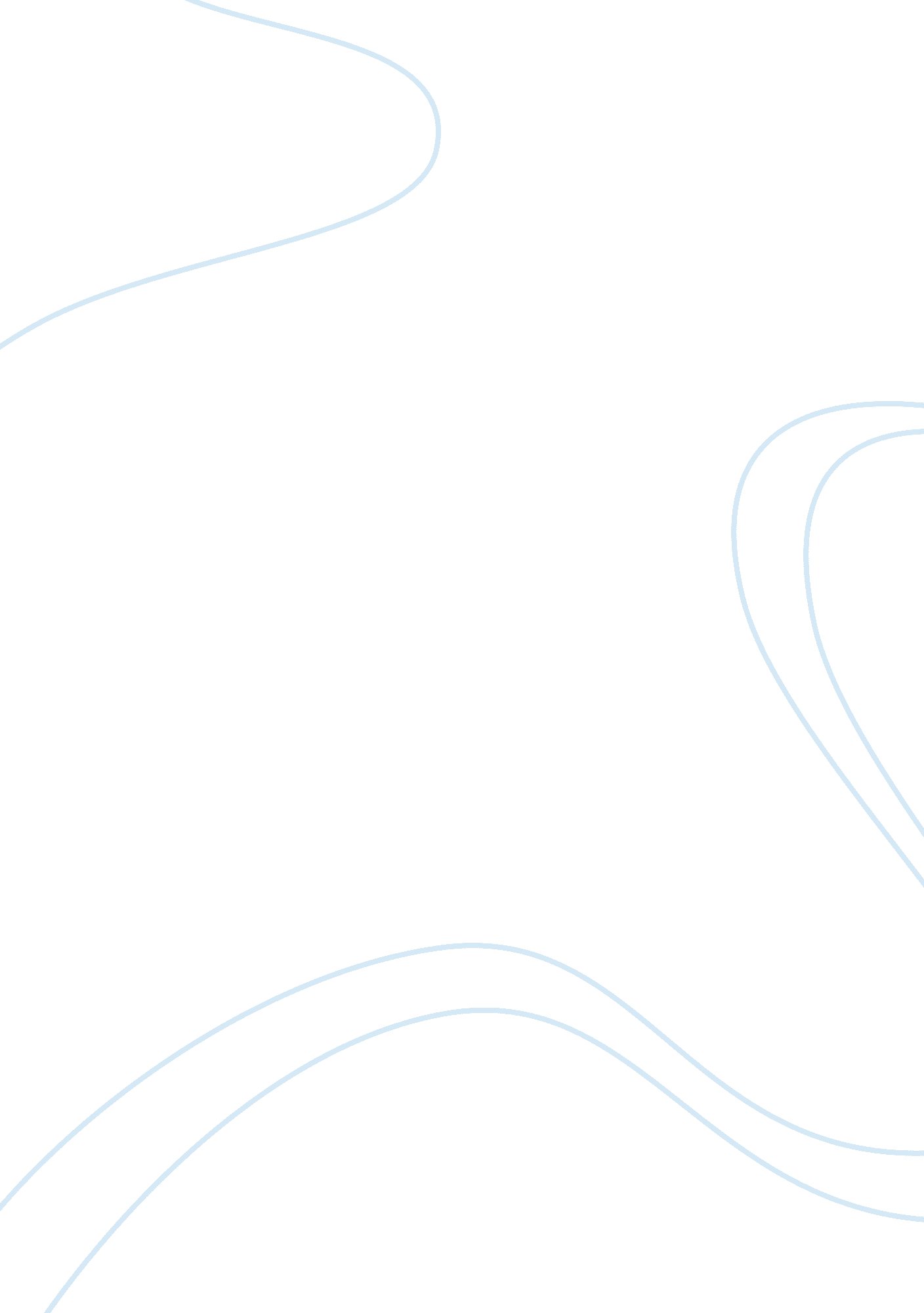 Chapter i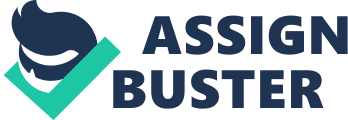 Chapter I INTRODUCTION Project Context The presence of Online Registration and Reservation system of Dalton Academy help the students as well as the school to fasten their system of enrollment as well as reservation. At present, the Dalton Academy has three sections of each year level. The enrollment and reservation process is done in a first come per serve basis, thus if you are early to enroll even you are belong in the first section however if you are late enrollee then you are place in the last section. This policy is there to all year level from first year to fourth year. There are certain problems also have been encountered such as the process of registration in which all year level are piled up in the registration booth. Conflict of date for the registration and reservation. The filing-up of information in the registration forms. In order to resolve this, we create an online registration. This will be indicate a registration procedure in the online registration and reservation system. It reserve in the section, create an account to register in the form in order to reserve in the section. Purpose and Description of the project Purpose This study covers the registration and reservation process of enrollment the respondents is easy to resolved enrollment process problem. It is not difficult for them even if how many students reserve from the online registration reservation but it also limited because three section every year level and per section consist of fifty students only and also much better easy to look if how many students are reserve for enrollment every day. This study will help the teacher’s with this enrolling period because they easy to see on the internet, even are they in other places. Anytime, anywhere they can easily to take a look at that online registration reservation system. Description The study covers the features in this room to show the Registered user under this covered the home, about us information, the administration, the photo gallery to show some features of the school, the registered students account. This register page here it show the sign up if you are willing to reserve for registration. The sign up contains the Fname, Mname, Lname, Address, Birthdate, Birthplace, Age, Gender, the username and the password, you can also browse picture if you have. And after that click the register personal information to complete the registration, after you register to sign up the registration form which has a step to be followed of your personal background, under the guest user you can update your profile, your personal information in enrollment and they recognized if what year level and school year you are in the enrollment registration, you can also post a comment on blog and of course the log out. The present of administrator side show the login user account and after that show the Dalton Academy list which is the Manage announcement, Gallery, Registered students, Join blog, School year, manage about us information and the administration setup. Through this is easily to take a look with our system covers. Objectives of the Project This study aims to design, develop and implement an Online Reservation Registration System to be able to: 1. Registered User to: a. log in to connect and communicate with the system. b. View the information about the Dalton Academy. c. Registration/ Reservation process. d. Open for slot for the students, first come first serve (Fifty students per section). e. Close no slot, limited only. 2. Guest User to: a. View information about Dalton Academy. 3. Administrator to: a. Update (Add, Edit and Delete) different information about Dalton Academy. b. Filter Registration of reserve students for this coming school year. c. Restrict guest users in accessing the different services of the system 